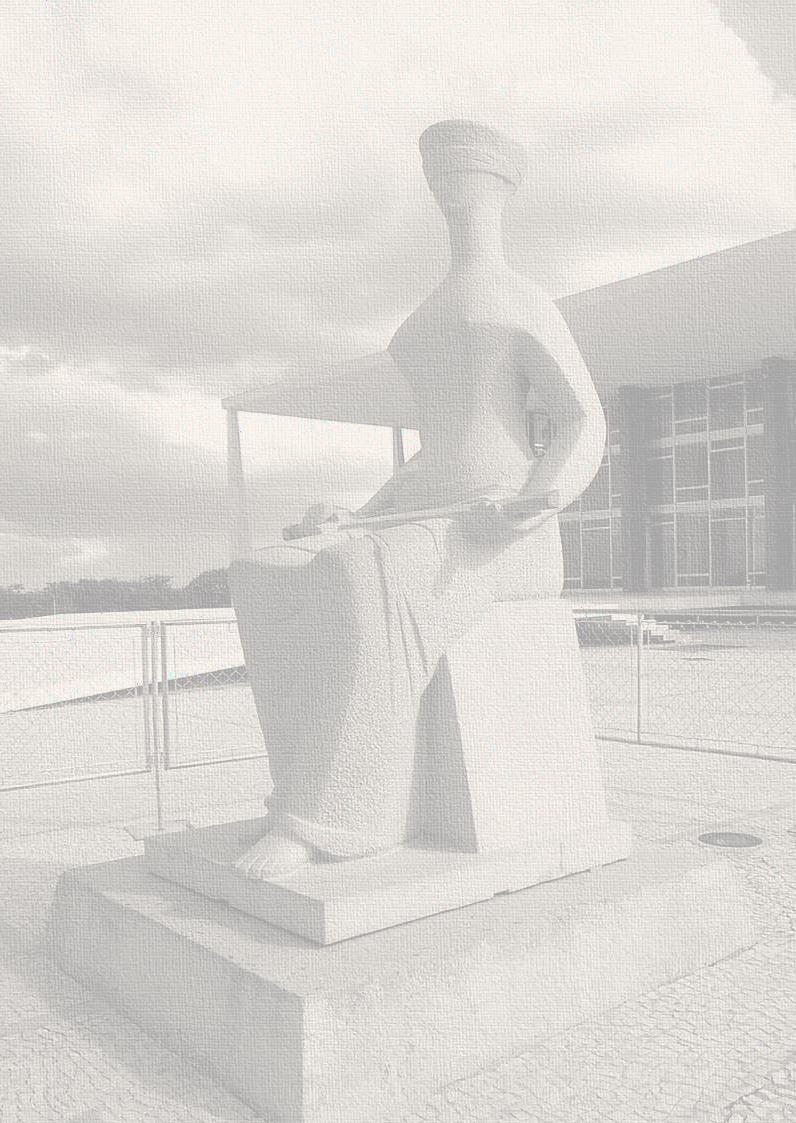 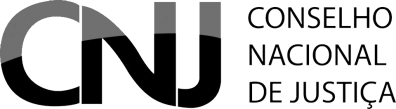 Levantamento de Governança, Gestão e Infraestrutura de TIC do Poder Judiciário iGovTIC-JUD 2021Resultado GeralNovembro de 2021SumárioIntroduçãoO Conselho Nacional de Justiça (CNJ), em atendimento ao Art. 11 da Resolução CNJ nº 370/2021 (ENTIC-JUD), realiza, anualmente, diagnóstico para aferir o nível de maturidade em Governança, Gestão e Infraestrutura de TIC dos órgãos submetidos ao controle administrativo e financeiro do CNJ.O diagnóstico é materializado pela aplicação do Índice de Governança, Gestão e Infraestrutura de Tecnologia da Informação e Comunicação do Poder Judiciário (iGovTIC-JUD) que é composto por perguntas e itens construídos em consonância com as diretrizes estratégicas de TIC, estabelecidas na Estratégia Nacional de Tecnologia da Informação e Comunicação do Poder Judiciário (ENTIC-JUD).Cabe destacar que a meta da ENTIC-JUD é Atingir no mínimo 75% dos órgãos do Poder Judiciário com nível de maturidade satisfatório no iGovTIC-JUD até dezembro de 2026.Breve históricoCom a publicação da Resolução CNJ nº 211/2015, ENTIC-JUD que vigorou no período de 2015 à 2020, o Comitê Nacional de Gestão de Tecnologia da Informação e Comunicação (CNGTIC.PJ) e o CNJ elaboraram no ano de 2016, com base em práticas de governança e de gestão, um questionário composto por tópicos subdivididos entre o domínio de Governança e Gestão de TIC e o domínio de Infraestrutura de TIC, resultando no iGovTIC-JUD que foi aplicado no período de 2016 a 2020.A partir dos resultados das aplicações do iGovTIC-JUD, no seu primeiro período de aplicação (2016- 2020), é possível constatar uma evolução no nível de maturidade em Governança, Gestão e Infraestrutura de TIC dos Órgãos conforme observado no gráfico abaixo: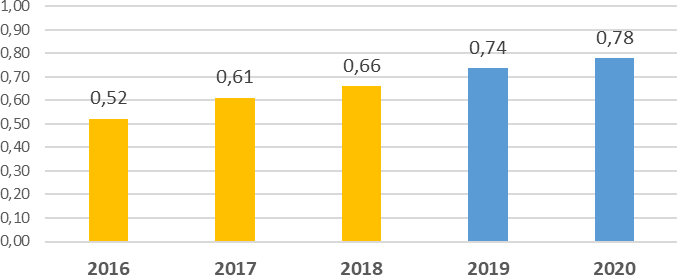 O Novo questionárioA partir da publicação da nova ENTIC-JUD (Resolução CNJ nº 370/2021), novos requisitos deverão ser atendidos pelo Poder Judiciário. Dessa forma, foi necessária a criação de novos critérios de avaliação, de nova metodologia de cálculo e de novas perguntas, resultando no iGovTIC-JUD, período de 2021 a 2026, instituído pela Portaria CNJ nº 211/2021Tendo em vista que a ENTIC-JUD 2021/2026 divide os viabilizadores de Governança de TIC em dois domínios, as perguntas do novo questionário foram distribuídas em temas abrangendo ambos os domínios, conforme o quadro a seguir:Painel do iGovTIC-JUDO CNJ disponibiliza um painel que apresenta os gráficos do resultado geral, da média por segmento, da média por dimensão, da evolução histórica geral, dos relatórios detalhados, das notas de cada órgão, das respostas do questionário por órgão e por tipo de pergunta.Para acessar o painel, visite o link:https://www.cnj.jus.br/tecnologia-da-informacao-e-comunicacao/painel-do-igovtic-jud-do-poder-judiciarioClassificação dos Órgãos por Segmento e PortePara uma melhor avaliação do comportamento dos dados, os 93 órgãos que responderam ao questionário do Levantamento de Governança, Gestão e Infraestrutura de TIC – 2021, foram classificados nos seguintes segmentos do Poder Judiciário:Conselhos, abrangendo os Conselhos de Justiça;Superior; abrangendo os Tribunais Superiores.Eleitoral, abrangendo os Tribunais Eleitorais;Estadual, abrangendo os Tribunais Estaduais;Federal, abrangendo os Tribunais Regionais Federais;Militar, abrangendo os Tribunais Estaduais Militares;Trabalho, abrangendo os Tribunais Regionais do Trabalho.Tabela 1. Distribuição dos órgãos por segmento em 2023Em consonância com a metodologia adotada pelo caderno Justiça em Números, além da classificação quanto ao segmento, os órgãos foram classificados de acordo com o critério da classificação em portes.A classificação em portes tem por objetivo criar agrupamentos de forma a respeitar características distintas dentro do mesmo ramo de Justiça. A separação é feita sempre em três grupos, quais sejam: Grande, Médio e Pequeno porte. Os ramos de Justiça que contam com essa separação são: Justiça Estadual (27 tribunais), Justiça do Trabalho (24 tribunais) e Justiça Eleitoral (27 tribunais).Uma vez que a classificação definida pelo Justiça em Números apenas segmenta os órgãos da Justiça Estadual, do Trabalho e Eleitoral, o Departamento de Tecnologia da Informação e Comunicação do CNJ, com o intuito de propiciar a análise completa dos resultados do levantamento realizado, classificou os demais órgãos a partir da comparação com aqueles categorizados pelo Justiça em Números no que se refere à equivalência dos critérios do orçamento, da capacidade processual e da força de trabalho, resultando na distribuição de portes conforme consta na Tabela 2.Tabela 2. Distribuição dos órgãos quanto ao porte em 2021.Metodologia de cálculo do novo iGovTIC-JUDPara o cálculo do iGovTIC-JUD, são considerados quatro níveis de consolidação:Nota do Item da pergunta (NI)Nota Final da Pergunta (NFP)Nota Final do Tema (NFT)Nota final do IGovTIC-JUDA metodologia para o cálculo do iGovTIC-JUD é descrita conforme detalhamento das fórmulas a seguir:Nota do Item da Pergunta (NI): os itens das perguntas são valorados de 0 a 100 pontos, de acordo com o seu grau de importância.Nota Final da Pergunta (NFP): cada pergunta do iGovTIC-JUD é composta por itens. O somatório dos itens, de cada pergunta, resultará na Nota Final da Pergunta (NFP), que pode variar de 0 a 100 pontos, conforme fórmula abaixo:NFP	= Nota Final da PerguntaNI	= Nota do ItemNFP = NI1 + NI2 + ... + NinNota Final do Tema (NFT): as perguntas são agrupadas por temas. Cada pergunta possui um peso definido, em porcentagem, de acordo com o seu grau de importância para o tema. O somatório dos pesos de todas as perguntas do tema resultará em 100%. Veja:NFT	= Nota Final do TemaNFP	= Nota Final da PerguntaPP	= Peso da PerguntaNFT = (NFP1 * PP1%) + (NFP2 * PP2%) + ... + (NFPn * PPn%)Nota final do IGOVTIC-JUD: o resultado é obtido pela média aritmética das Notas Finais dos Temas (NFTs), conforme fórmula abaixo:IGOVTIC-JUD = (NFT1 + NFT2 + ... + NFT8) / 8A partir do resultado obtido, cada órgão é classificado de acordo com seu nível de maturidade.Com a finalidade de assegurar que os órgãos tenham um período de adequação do novo iGovTIC-JUD, destaca-se a criação de faixas de transição para as avaliações compreendidas entre 2021 e 2022, conforme tabela abaixo:Tabela 6. Nível de maturidade iGovTIC-JUD 2021Exemplo de cálculo do novo iGovTIC-JUDNota Final da Pergunta (NFP):A pergunta abaixo é composta por cinco itens, dos quais o item 5 possui maior pontuação por seu grau de importância. Destaca-se que o somatório dos itens resulta no total de 100 pontos para a pergunta.No exemplo, o tribunal não pontuou nos itens 3 e 4 por ter respondido “Não”.Pergunta: Sobre o funcionamento da Central de Serviços de TIC.Exemplo de cálculo da Nota Final da Pergunta (NFP):NFP = NI1 + NI2 + ... + NInNFP = NI1 + NI2 + NI3 + NI4 + NI5NFP = 15 + 15 + 0 + 0 + 45 = 75Nota Final do Tema (NFT) Exemplo:O tema do exemplo a seguir é composto por três perguntas, com pesos distribuídos da seguinte forma: P1 (40%), P2(35%) e P3 (25%). Destaca-se que P1 possui maior Peso da Pergunta (PP) por seu grau de importância e o somatório dos percentuais (pesos) resulta no total de 100%, conforme quadro abaixo:No exemplo, o tribunal atingiu 80 pontos na NFP1, 50 na NFP2 e 55 na NFP3, resultando na NFT igual a 63,25 conforme abaixo:Nota Final do Tema:NFT = (NFP1 * PP1%) + (NFP2 * PP2%) + ... + (NFPn * PPn%) NFT = (NFP1 * PP1%) + (NFP2 * PP2%) + (NFP3 * PP3%) NFT = (80 * 40%) + (50 * 35%) + (55 * 25%)NFT = 32,00 + 17,50 + 13,75NFT = 63,25Nota final do IGOVTIC-JUD:Exemplo: No exemplo, o tribunal atingiu Notas Finais dos Temas (NFTs) conforme quadro abaixo:Nota do iGovTIC-JUD:IGOVTIC-JUD = (NFT1 + ... + NFT8) / 8IGOVTIC-JUD = (NFT1 + NFT2 + NFT3 + NFT4 + NFT5 + NFT6 + NFT7 + NFT8) / 8IGOVTIC-JUD = (88,10 + 77,33 + 93,00 + 82,50 + 88,62 + 63,25 + 81,00 + 75,97) / 8IGOVTIC-JUD = 81,22Nível de Maturidade Excelência** De acordo com a faixa do período de transição 2021Resultados do iGovTIC-JUD 2021Média Geral e por Domínio do iGovTIC-JUD 2021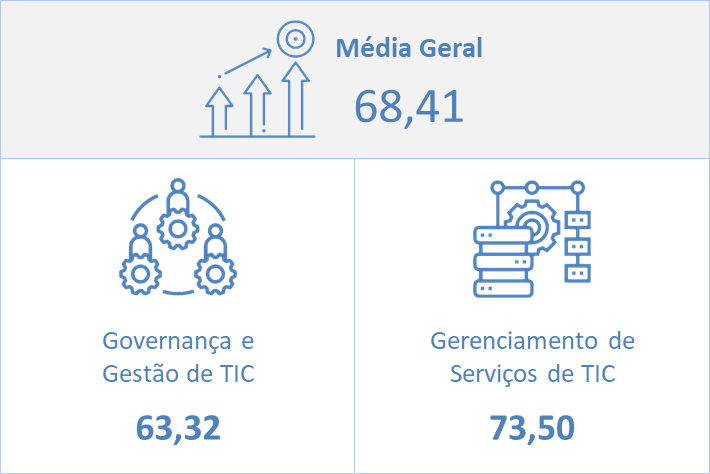 Distribuição geral por nível de maturidade do iGovTIC-JUD 2021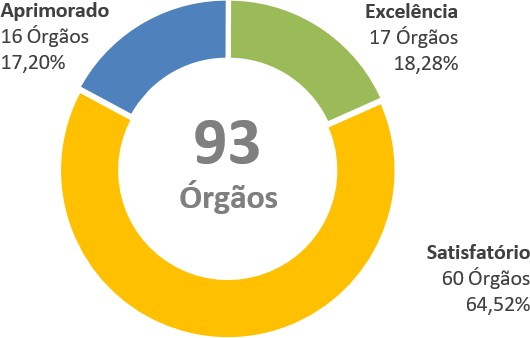 Gráfico 1. Distribuição geral por nível de maturidade iGovTIC -JUD 2021Médias dos Resultados por Segmento do iGovTIC-JUD 2021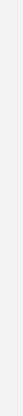 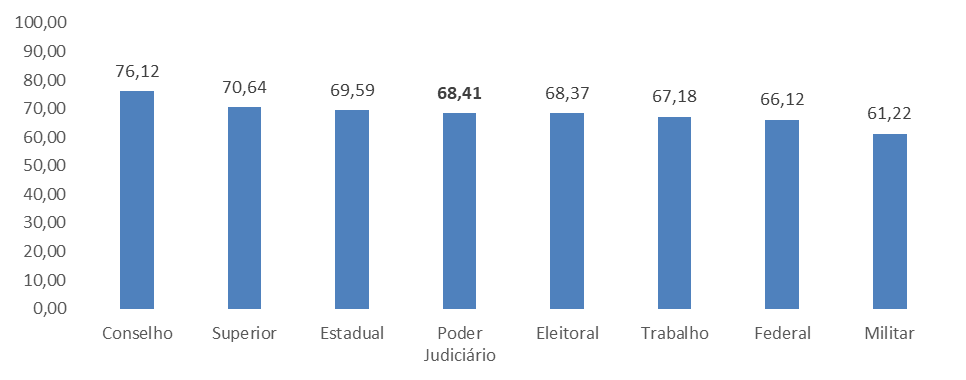 Gráfico 2. Média do resultado do iGovTIC-JUD 2021 por segmentoMédias dos Resultados por Domínio do iGovTIC-JUD 2021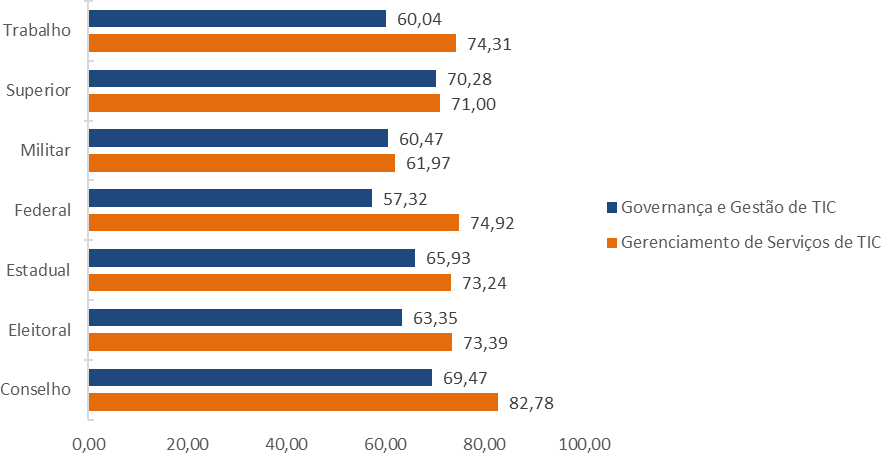 Gráfico 3. Média Geral por Domínio do Poder JudiciárioMédias dos Resultados por Tema do iGovTIC-JUD 2021100,0080,0060,0040,0020,000,00Sistemas de InformaçãoEstruturas Organizacionais e MacroprocessosAtendimento e Suporte ao UsuárioRiscos, Segurança da Informação e Proteção de DadosPolíticas e PlanejamentoInfraestrutura Tecnológica e Serviços em NuvemTransformação DigitalPessoasGráfico 4. Média Geral por Domínio do Poder JudiciárioMédia Geral do Poder Judiciário por Tema do iGovTIC-JUD 2021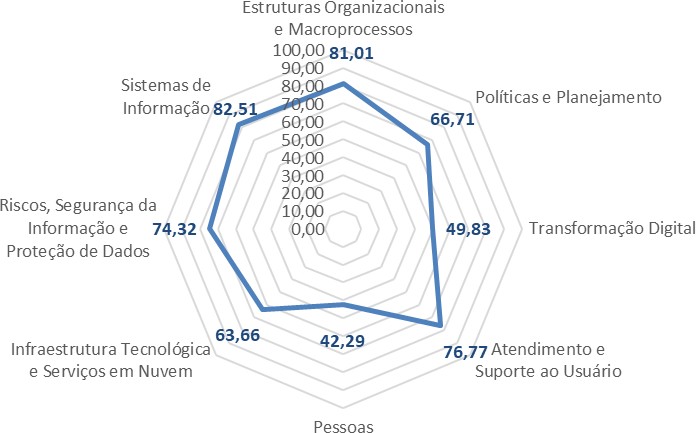 Gráfico 5. Média Geral por Tema do Poder JudiciárioMédias por Segmento e por Tema do iGovTIC-JUD 2021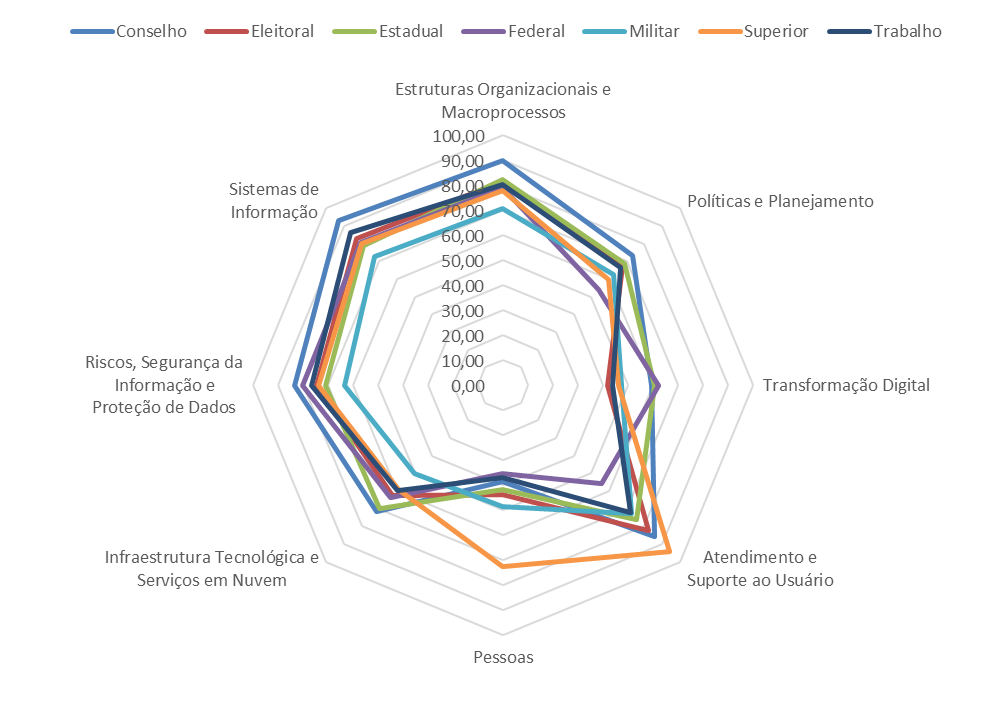 Gráfico 6. Médias Segmento e por TemaResultados iGovTIC-JUD 2021 – Órgãos de Grande Porte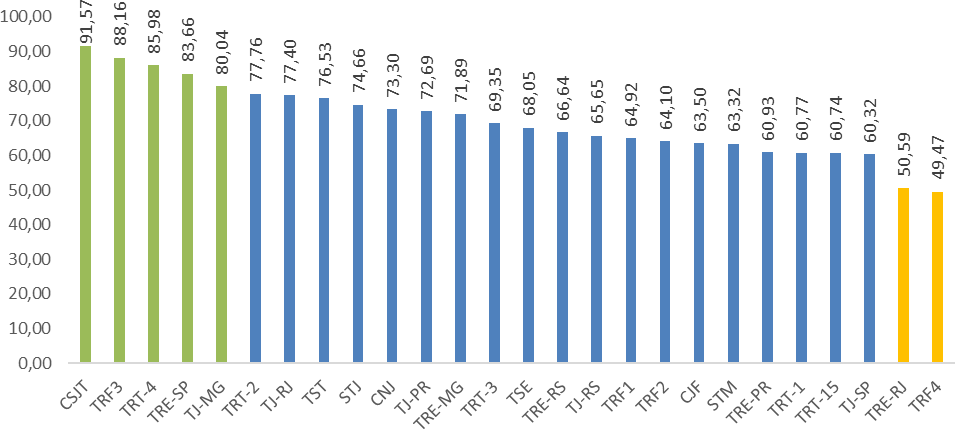 Gráfico 7. Classificação dos Órgãos de Grande Porte iGovTIC-JUD 2021Resultados iGovTIC-JUD 2021 – Órgãos de Médio Porte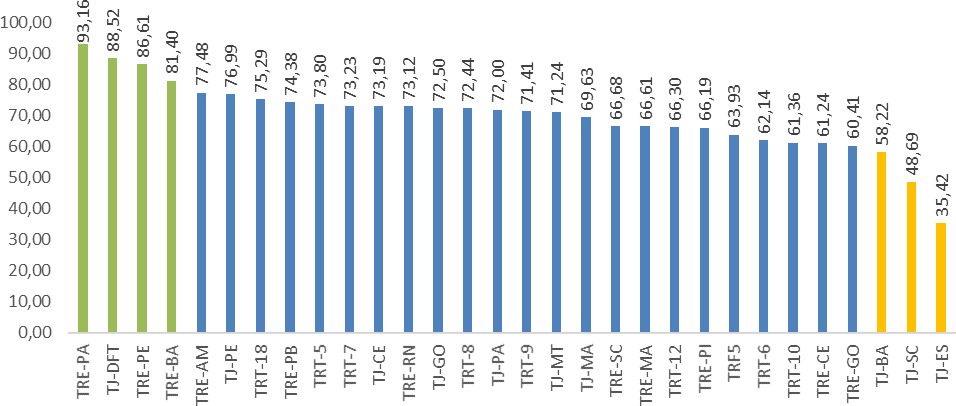 Gráfico 8. Classificação dos Órgãos de Médio Porte iGovTIC-JUD 2021Resultados iGovTIC-JUD 2021 – Órgãos de Médio Pequeno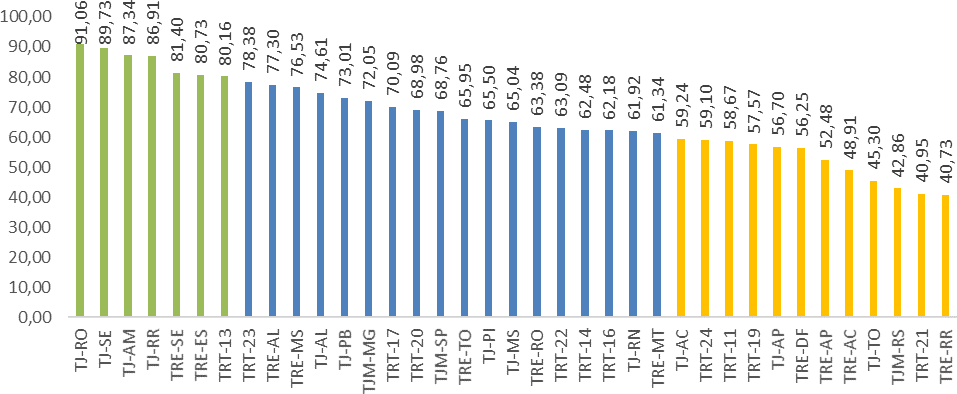 Gráfico 9. Classificação dos Órgãos de Pequeno Porte iGovTIC-JUD 2021Resultados iGovTIC-JUD 2021 – Tribunais de Justiça Estaduais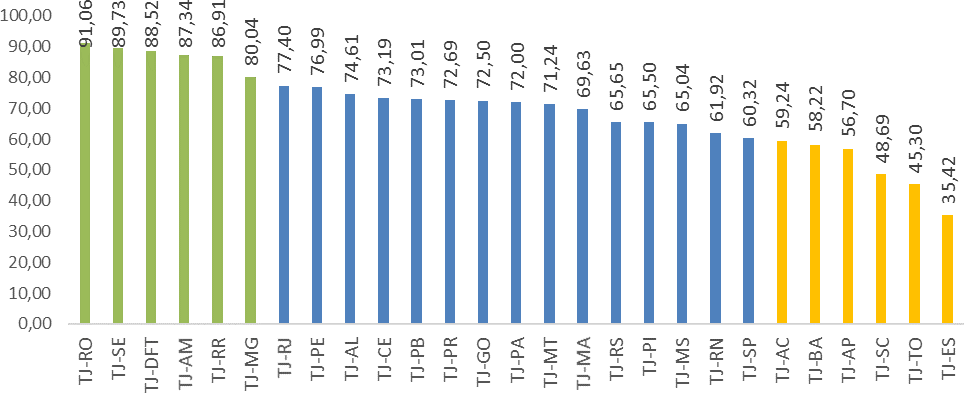 Gráfico 10. Resultados iGovTIC-JUD 2021 por Tribunais de Justiça EstaduaisResultados iGovTIC-JUD 2021 – Tribunais Regionais Eleitorais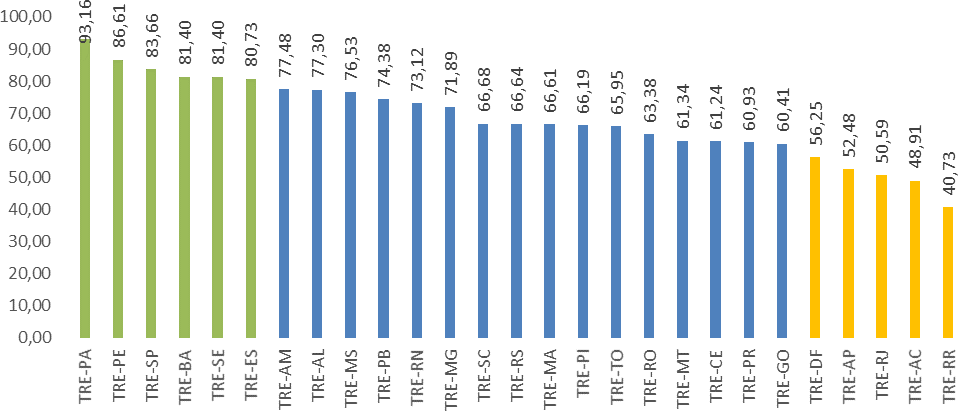 Gráfico 11. Resultados iGovTIC-JUD 2021 por segmento: Tribunais Regionais EleitoraisResultados iGovTIC-JUD 2021 – Tribunais Regionais do Trabalho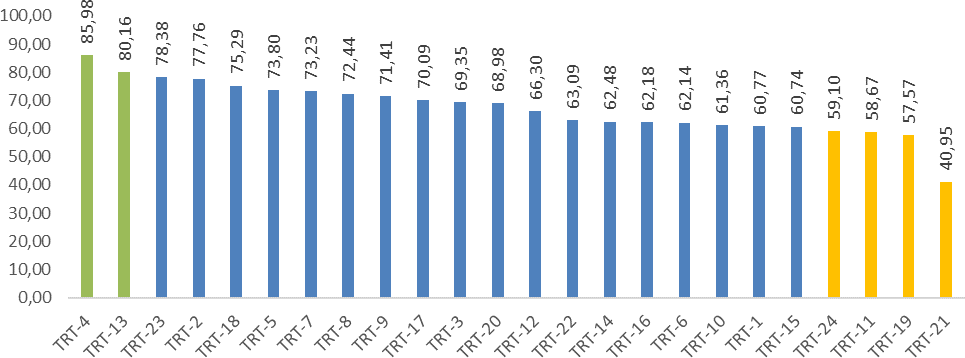 Gráfico 12. Resultados iGovTIC-JUD 2021 por Tribunais Regionais do TrabalhoResultados iGovTIC-JUD 2021 – Tribunais Regionais Federais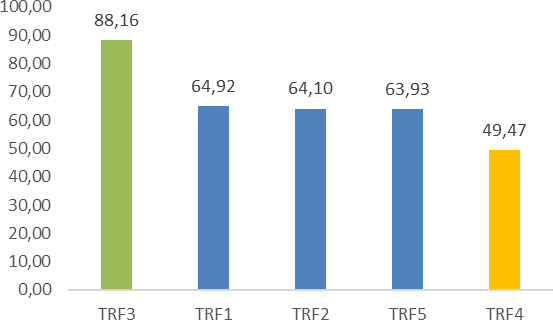 Gráfico 13. Resultados iGovTIC-JUD 2021 por Tribunais Regionais FederaisResultados iGovTIC-JUD 2021 – Tribunais da Justiça Militar Estadual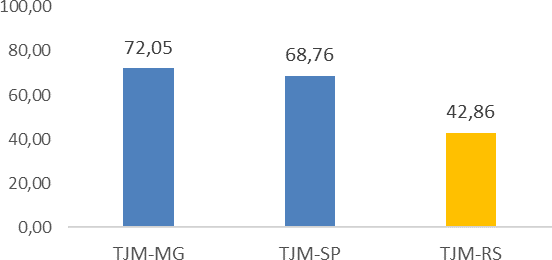 Gráfico 14. Resultados iGovTIC-JUD 2021 por Tribunais da Justiça Militar EstadualResultados iGovTIC-JUD 2021 – Tribunais Superiores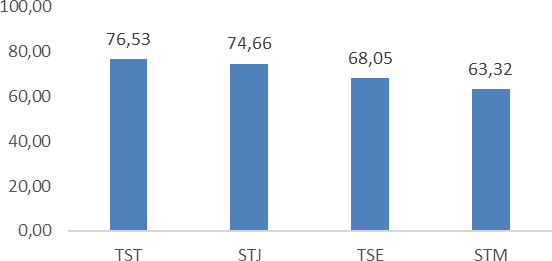 Gráfico 15. Resultados iGovTIC-JUD 2021 por Tribunais SuperioresResultados iGovTIC-JUD 2021 – Conselhos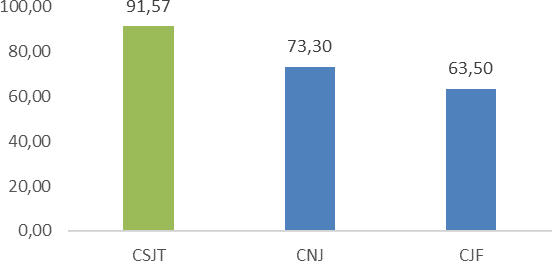 Gráfico 16. Resultados iGovTIC-JUD 2021 por Conselhos de Justiça.Resultados do Órgão no iGovTIC-JUD 2021Após aplicação das respostas dos questionários, foi utilizada a fórmula de cálculo do iGovTIC-JUD 2021, por órgão participante, resultando nos resultados apresentados nas tabelas e gráficos a seguir:Classificação Geral – iGovTIC-JUD 2021Classificação por Segmento – iGovTIC-JUD 2021Classificação por Porte – iGovTIC-JUD 2021Resultado Geral do iGovTIC-JUD 2016-2020Resultado Geral do iGovTIC-JUD 2016-2020Resultado Geral do iGovTIC-JUD 2016-2020Resultado Geral do iGovTIC-JUD 2016-2020NotaClassificação0,0 a 0,39Baixo0,4 a 0,69Satisfatório0,7 a 0,89Aprimorado0,9 a 1,00ExcelênciaGovernança e Gestão de TICGerenciamento de Serviços de TIC  Políticas e Planejamento	  Sistemas de Informação	  iGovTIC-JUD	  Infraestrutura Tecnológica e Serviços em Nuvem	  Transformação Digital	  Riscos, Segurança da Informação e Proteção de Dados    Atendimento e Suporte ao Usuário	  Estruturas Organizacionais e Macroprocessos   Pessoas	SegmentoQuantidadeConselhos3Superior4Eleitoral27Estadual27Federal5Militar3Trabalho24TOTAL93PorteQuantidadeGrande26Médio30Pequeno37TOTAL93Nível de MaturidadeFaixas do período de transição 2021Faixas do período de transição 2022Faixas 2023 a 2026Baixo0 ≤ iGovTIC-JUD < 300 ≤ iGovTIC-JUD < 3500 ≤ iGovTIC-JUD < 40Satisfatório30 ≤ iGovTIC-JUD < 6035 ≤ iGovTIC-JUD < 6540 ≤ iGovTIC-JUD < 70Aprimorado60 ≤ iGovTIC-JUD < 8065 ≤ iGovTIC-JUD < 8570 ≤ iGovTIC-JUD < 90Excelência80 ≤ iGovTIC-JUD ≤ 10085 ≤ iGovTIC-JUD ≤ 10090 ≤ iGovTIC-JUD ≤ 100ItemSobre o funcionamento da Central de Serviços de TIC.RespostaPontos1As atividades são executadas de acordo com o seu ato constitutivo.Sim152Possui software de gestão de atendimento atualizado.Sim153É realizada capacitação periódica dos atendentes.Não154Possui FAQs atualizadas.Não105Pelo menos 95% dos atendimentos são realizados dentro do SLA ou ANO acordados.Sim45TemaPeso da PerguntaId PerguntaDescrição da PerguntaSistemas de Informação40%P1O órgão conta com ações para adequar os seus sistemas de informação, quando necessárias, aos padrões de interoperabilidade estabelecidos pelo CNJ.Sistemas de Informação35%P2Sobre o processo de desenvolvimento e sustentação de sistemas:Sistemas de Informação25%P3Sobre as soluções de TIC:NFP1: 80PP1: 40%NFP2: 50PP2: 35%NFP3: 55PP3: 25%Id TemaTemaNFTT1Políticas e Planejamento88,10T2Transformação Digital77,33T3Atendimento e Suporte ao Usuário93,00T4Estruturas Organizacionais e Macroprocessos82,50T5Pessoas88,62T6Sistemas de Informação63,25T7Infraestrutura Tecnológica e Serviços em Nuvem81,00T8Riscos, Segurança da Informação e Proteção de Dados75,97Nível de MaturidadeFaixas do período de transição 2021Faixas do período de transição 2022Faixas 2023 a 2026Baixo0 ≤ iGovTIC-JUD < 300 ≤ iGovTIC-JUD < 3500 ≤ iGovTIC-JUD < 40Satisfatório30 ≤ iGovTIC-JUD < 6035 ≤ iGovTIC-JUD < 6540 ≤ iGovTIC-JUD < 70Aprimorado60 ≤ iGovTIC-JUD < 8065 ≤ iGovTIC-JUD < 8570 ≤ iGovTIC-JUD < 90Excelência80 ≤ iGovTIC-JUD ≤ 10085 ≤ iGovTIC-JUD ≤ 10090 ≤ iGovTIC-JUD ≤ 100NotaClassificação0,00 a 29,99Baixo30,00 a 59,99Satisfatório60,00 a 79,99Aprimorado80,00 a 100,0ExcelênciaNotaClassificação0,00 a 29,99Baixo30,00 a 59,99Satisfatório60,00 a 79,99Aprimorado80,00 a 100,0ExcelênciaNotaClassificação0,00 a 29,99Baixo30,00 a 59,99Satisfatório60,00 a 79,99Aprimorado80,00 a 100,0ExcelênciaNotaClassificação0,00 a 29,99Baixo30,00 a 59,99Satisfatório60,00 a 79,99Aprimorado80,00 a 100,0ExcelênciaNotaClassificação0,00 a 29,99Baixo30,00 a 59,99Satisfatório60,00 a 79,99Aprimorado80,00 a 100,0ExcelênciaNotaClassificação0,00 a 29,99Baixo30,00 a 59,99Satisfatório60,00 a 79,99Aprimorado80,00 a 100,0ExcelênciaNotaClassificação0,00 a 29,99Baixo30,00 a 59,99Satisfatório60,00 a 79,99Aprimorado80,00 a 100,0ExcelênciaNome do ÓrgãoSegmentoPorteResultado do iGovTIC-JUD2021Nível de MaturidadeClassificação GeralTribunal Regional Eleitoral - ParáEleitoralMédio93,16Excelência1Conselho Superior da Justiça do TrabalhoConselhosGrande91,57Excelência2Tribunal de Justiça de RondôniaEstadualPequeno91,06Excelência3Tribunal de Justiça de SergipeEstadualPequeno89,73Excelência4Tribunal de Justiça do Distrito Federal e TerritóriosEstadualMédio88,52Excelência5Tribunal Regional Federal da 3a RegiãoFederalGrande88,16Excelência6Tribunal de Justiça do AmazonasEstadualPequeno87,34Excelência7Tribunal de Justiça de RoraimaEstadualPequeno86,91Excelência8Tribunal Regional Eleitoral - PernambucoEleitoralMédio86,61Excelência9Tribunal Regional do Trabalho da 4ª RegiãoTrabalhoGrande85,98Excelência10Tribunal Regional Eleitoral - São PauloEleitoralGrande83,66Excelência11Tribunal Regional Eleitoral - BahiaEleitoralMédio81,4Excelência12Tribunal Regional Eleitoral - SergipeEleitoralPequeno81,4Excelência12Tribunal Regional Eleitoral - Espírito SantoEleitoralPequeno80,73Excelência14Tribunal Regional do Trabalho da 13ª RegiãoTrabalhoPequeno80,16Excelência15Tribunal de Justiça de Minas GeraisEstadualGrande80,04Excelência16Tribunal Regional do Trabalho da 23ª RegiãoTrabalhoPequeno78,38Aprimorado17Tribunal Regional do Trabalho da 2ª RegiãoTrabalhoGrande77,76Aprimorado18Tribunal Regional Eleitoral - AmazonasEleitoralMédio77,48Aprimorado19Tribunal de Justiça do Rio de JaneiroEstadualGrande77,4Aprimorado20Nome do ÓrgãoSegmentoPorteResultado do iGovTIC-JUD2021Nível de MaturidadeClassificação GeralTribunal Regional Eleitoral - AlagoasEleitoralPequeno77,3Aprimorado21Tribunal de Justiça de PernambucoEstadualMédio76,99Aprimorado22Tribunal Superior do TrabalhoSuperiorGrande76,53Aprimorado23Tribunal Regional Eleitoral - Mato Grosso do SulEleitoralPequeno76,53Aprimorado24Tribunal Regional do Trabalho da 18ª RegiãoTrabalhoMédio75,29Aprimorado25Superior Tribunal de JustiçaSuperiorGrande74,66Aprimorado26Tribunal de Justiça de AlagoasEstadualPequeno74,61Aprimorado27Tribunal Regional Eleitoral - ParaíbaEleitoralMédio74,38Aprimorado28Tribunal Regional do Trabalho da 5ª RegiãoTrabalhoMédio73,8Aprimorado29Conselho Nacional de JustiçaConselhosGrande73,3Aprimorado30Tribunal Regional do Trabalho da 7ª RegiãoTrabalhoMédio73,23Aprimorado31Tribunal de Justiça do CearáEstadualMédio73,19Aprimorado32Tribunal Regional Eleitoral - Rio Grande do NorteEleitoralMédio73,12Aprimorado33Tribunal de Justiça da ParaíbaEstadualPequeno73,01Aprimorado34Tribunal de Justiça do ParanáEstadualGrande72,69Aprimorado35Tribunal de Justiça de GoiásEstadualMédio72,5Aprimorado36Tribunal Regional do Trabalho da 8ª RegiãoTrabalhoMédio72,44Aprimorado37Tribunal de Justiça Militar do Estado de Minas GeraisMilitarPequeno72,05Aprimorado38Tribunal de Justiça do ParáEstadualMédio72Aprimorado39Tribunal Regional Eleitoral - Minas GeraisEleitoralGrande71,89Aprimorado40Tribunal Regional do Trabalho da 9ª RegiãoTrabalhoMédio71,41Aprimorado41Tribunal de Justiça do Mato GrossoEstadualMédio71,24Aprimorado42Tribunal Regional do Trabalho da 17ª RegiãoTrabalhoPequeno70,09Aprimorado43Tribunal de Justiça do MaranhãoEstadualMédio69,63Aprimorado44Tribunal Regional do Trabalho da 3ª RegiãoTrabalhoGrande69,35Aprimorado45Tribunal Regional do Trabalho da 20ª RegiãoTrabalhoPequeno68,98Aprimorado46Tribunal de Justiça Militar do Estado de São PauloMilitarPequeno68,76Aprimorado47Tribunal Superior EleitoralSuperiorGrande68,05Aprimorado48Tribunal Regional Eleitoral - Santa CatarinaEleitoralMédio66,68Aprimorado49Tribunal Regional Eleitoral - Rio Grande do SulEleitoralGrande66,64Aprimorado50Tribunal Regional Eleitoral - MaranhãoEleitoralMédio66,61Aprimorado51Tribunal Regional do Trabalho da 12ª RegiãoTrabalhoMédio66,3Aprimorado52Tribunal Regional Eleitoral - PiauíEleitoralMédio66,19Aprimorado53Tribunal Regional Eleitoral - TocantinsEleitoralPequeno65,95Aprimorado54Tribunal de Justiça do Rio Grande do SulEstadualGrande65,65Aprimorado55Tribunal de Justiça do PiauíEstadualPequeno65,5Aprimorado56Tribunal de Justiça do Mato Grosso do SulEstadualPequeno65,04Aprimorado57Tribunal Regional Federal da 1a RegiãoFederalGrande64,92Aprimorado58Tribunal Regional Federal da 2a RegiãoFederalGrande64,1Aprimorado59Tribunal Regional Federal da 5a RegiãoFederalMédio63,93Aprimorado60Nome do ÓrgãoSegmentoPorteResultado do iGovTIC-JUD2021Nível de MaturidadeClassificação GeralConselho da Justiça FederalConselhosGrande63,5Aprimorado61Tribunal Regional Eleitoral – RondôniaEleitoralPequeno63,38Aprimorado62Superior Tribunal MilitarSuperiorGrande63,32Aprimorado63Tribunal Regional do Trabalho da 22ª RegiãoTrabalhoPequeno63,09Aprimorado64Tribunal Regional do Trabalho da 14ª RegiãoTrabalhoPequeno62,48Aprimorado65Tribunal Regional do Trabalho da 16ª RegiãoTrabalhoPequeno62,18Aprimorado66Tribunal Regional do Trabalho da 6ª RegiãoTrabalhoMédio62,14Aprimorado67Tribunal de Justiça do Rio Grande do NorteEstadualPequeno61,92Aprimorado68Tribunal Regional do Trabalho da 10ª RegiãoTrabalhoMédio61,36Aprimorado69Tribunal Regional Eleitoral - Mato GrossoEleitoralPequeno61,34Aprimorado70Tribunal Regional Eleitoral - CearáEleitoralMédio61,24Aprimorado71Tribunal Regional Eleitoral - ParanáEleitoralGrande60,93Aprimorado72Tribunal Regional do Trabalho da 1ª RegiãoTrabalhoGrande60,77Aprimorado73Tribunal Regional do Trabalho da 15ª RegiãoTrabalhoGrande60,74Aprimorado74Tribunal Regional Eleitoral - GoiásEleitoralMédio60,41Aprimorado75Tribunal de Justiça de São PauloEstadualGrande60,32Aprimorado76Tribunal de Justiça do AcreEstadualPequeno59,24Satisfatório77Tribunal Regional do Trabalho da 24ª RegiãoTrabalhoPequeno59,1Satisfatório78Tribunal Regional do Trabalho da 11ª RegiãoTrabalhoPequeno58,67Satisfatório79Tribunal de Justiça da BahiaEstadualMédio58,22Satisfatório80Tribunal Regional do Trabalho da 19ª RegiãoTrabalhoPequeno57,57Satisfatório81Tribunal de Justiça do AmapáEstadualPequeno56,7Satisfatório82Tribunal Regional Eleitoral - Distrito FederalEleitoralPequeno56,25Satisfatório83Tribunal Regional Eleitoral - AmapáEleitoralPequeno52,48Satisfatório84Tribunal Regional Eleitoral - Rio de JaneiroEleitoralGrande50,59Satisfatório85Tribunal Regional Federal da 4a RegiãoFederalGrande49,47Satisfatório86Tribunal Regional Eleitoral - AcreEleitoralPequeno48,91Satisfatório87Tribunal de Justiça de Santa CatarinaEstadualMédio48,69Satisfatório88Tribunal de Justiça de TocantinsEstadualPequeno45,3Satisfatório89Tribunal de Justiça Militar do Estado do Rio Grande do SulMilitarPequeno42,86Satisfatório90Tribunal Regional do Trabalho da 21ª RegiãoTrabalhoPequeno40,95Satisfatório91Tribunal Regional Eleitoral - RoraimaEleitoralPequeno40,73Satisfatório92Tribunal de Justiça do Espírito SantoEstadualMédio35,42Satisfatório93Nome do ÓrgãoSegmentoPorteResultado do iGovTIC-JUD 2021Nível de MaturidadeClassificação por SegmentoClassificação GeralConselho Superior da Justiça do TrabalhoConselhosGrande91,57Excelência12Conselho Nacional de JustiçaConselhosGrande73,3Aprimorado230Conselho da Justiça FederalConselhosGrande63,5Aprimorado361Tribunal Regional Eleitoral - ParáEleitoralMédio93,16Excelência11Tribunal Regional Eleitoral - PernambucoEleitoralMédio86,61Excelência29Tribunal Regional Eleitoral - São PauloEleitoralGrande83,66Excelência311Tribunal Regional Eleitoral - BahiaEleitoralMédio81,4Excelência412Tribunal Regional Eleitoral - SergipeEleitoralPequeno81,4Excelência412Tribunal Regional Eleitoral - Espírito SantoEleitoralPequeno80,73Excelência614Tribunal Regional Eleitoral - AmazonasEleitoralMédio77,48Aprimorado719Tribunal Regional Eleitoral - AlagoasEleitoralPequeno77,3Aprimorado821Tribunal Regional Eleitoral - Mato Grosso do SulEleitoralPequeno76,53Aprimorado924Tribunal Regional Eleitoral - ParaíbaEleitoralMédio74,38Aprimorado1028Tribunal Regional Eleitoral - Rio Grande doNorteEleitoralMédio73,12Aprimorado1133Tribunal Regional Eleitoral - Minas GeraisEleitoralGrande71,89Aprimorado1240Tribunal Regional Eleitoral - Santa CatarinaEleitoralMédio66,68Aprimorado1349Tribunal Regional Eleitoral - Rio Grande do SulEleitoralGrande66,64Aprimorado1450Tribunal Regional Eleitoral - MaranhãoEleitoralMédio66,61Aprimorado1551Tribunal Regional Eleitoral - PiauíEleitoralMédio66,19Aprimorado1653Tribunal Regional Eleitoral - TocantinsEleitoralPequeno65,95Aprimorado1754Tribunal Regional Eleitoral – RondôniaEleitoralPequeno63,38Aprimorado1862Tribunal Regional Eleitoral - Mato GrossoEleitoralPequeno61,34Aprimorado1970Tribunal Regional Eleitoral - CearáEleitoralMédio61,24Aprimorado2071Tribunal Regional Eleitoral - ParanáEleitoralGrande60,93Aprimorado2172Tribunal Regional Eleitoral - GoiásEleitoralMédio60,41Aprimorado2275Tribunal Regional Eleitoral - Distrito FederalEleitoralPequeno56,25Satisfatório2383Tribunal Regional Eleitoral - AmapáEleitoralPequeno52,48Satisfatório2484Tribunal Regional Eleitoral - Rio de JaneiroEleitoralGrande50,59Satisfatório2585Tribunal Regional Eleitoral - AcreEleitoralPequeno48,91Satisfatório2687Tribunal Regional Eleitoral - RoraimaEleitoralPequeno40,73Satisfatório2792Tribunal de Justiça de RondôniaEstadualPequeno91,06Excelência13Tribunal de Justiça de SergipeEstadualPequeno89,73Excelência24Tribunal de Justiça do Distrito Federal e TerritóriosEstadualMédio88,52Excelência35Tribunal de Justiça do AmazonasEstadualPequeno87,34Excelência47Tribunal de Justiça de RoraimaEstadualPequeno86,91Excelência58Tribunal de Justiça de Minas GeraisEstadualGrande80,04Excelência616Tribunal de Justiça do Rio de JaneiroEstadualGrande77,4Aprimorado720Nome do ÓrgãoSegmentoPorteResultado do iGovTIC-JUD 2021Nível de MaturidadeClassificação por SegmentoClassificação GeralTribunal de Justiça de PernambucoEstadualMédio76,99Aprimorado822Tribunal de Justiça de AlagoasEstadualPequeno74,61Aprimorado927Tribunal de Justiça do CearáEstadualMédio73,19Aprimorado1032Tribunal de Justiça da ParaíbaEstadualPequeno73,01Aprimorado1134Tribunal de Justiça do ParanáEstadualGrande72,69Aprimorado1235Tribunal de Justiça de GoiásEstadualMédio72,5Aprimorado1336Tribunal de Justiça do ParáEstadualMédio72Aprimorado1439Tribunal de Justiça do Mato GrossoEstadualMédio71,24Aprimorado1542Tribunal de Justiça do MaranhãoEstadualMédio69,63Aprimorado1644Tribunal de Justiça do Rio Grande do SulEstadualGrande65,65Aprimorado1755Tribunal de Justiça do PiauíEstadualPequeno65,5Aprimorado1856Tribunal de Justiça do Mato Grosso do SulEstadualPequeno65,04Aprimorado1957Tribunal de Justiça do Rio Grande do NorteEstadualPequeno61,92Aprimorado2068Tribunal de Justiça de São PauloEstadualGrande60,32Aprimorado2176Tribunal de Justiça do AcreEstadualPequeno59,24Satisfatório2277Tribunal de Justiça da BahiaEstadualMédio58,22Satisfatório2380Tribunal de Justiça do AmapáEstadualPequeno56,7Satisfatório2482Tribunal de Justiça de Santa CatarinaEstadualMédio48,69Satisfatório2588Tribunal de Justiça de TocantinsEstadualPequeno45,3Satisfatório2689Tribunal de Justiça do Espírito SantoEstadualMédio35,42Satisfatório2793Tribunal Regional Federal da 3a RegiãoFederalGrande88,16Excelência16Tribunal Regional Federal da 1a RegiãoFederalGrande64,92Aprimorado258Tribunal Regional Federal da 2a RegiãoFederalGrande64,1Aprimorado359Tribunal Regional Federal da 5a RegiãoFederalMédio63,93Aprimorado460Tribunal Regional Federal da 4a RegiãoFederalGrande49,47Satisfatório586Tribunal de Justiça Militar do Estado de MinasGeraisMilitarPequeno72,05Aprimorado138Tribunal de Justiça Militar do Estado de São PauloMilitarPequeno68,76Aprimorado247Tribunal de Justiça Militar do Estado do Rio Grande do SulMilitarPequeno42,86Satisfatório390Tribunal Superior do TrabalhoSuperiorGrande76,53Aprimorado123Superior Tribunal de JustiçaSuperiorGrande74,66Aprimorado226Tribunal Superior EleitoralSuperiorGrande68,05Aprimorado348Superior Tribunal MilitarSuperiorGrande63,32Aprimorado463Tribunal Regional do Trabalho da 4ª RegiãoTrabalhoGrande85,98Excelência110Tribunal Regional do Trabalho da 13ª RegiãoTrabalhoPequeno80,16Excelência215Tribunal Regional do Trabalho da 23ª RegiãoTrabalhoPequeno78,38Aprimorado317Tribunal Regional do Trabalho da 2ª RegiãoTrabalhoGrande77,76Aprimorado418Tribunal Regional do Trabalho da 18ª RegiãoTrabalhoMédio75,29Aprimorado525Tribunal Regional do Trabalho da 5ª RegiãoTrabalhoMédio73,8Aprimorado629Nome do ÓrgãoSegmentoPorteResultado do iGovTIC-JUD 2021Nível de MaturidadeClassificação por SegmentoClassificação GeralTribunal Regional do Trabalho da 7ª RegiãoTrabalhoMédio73,23Aprimorado731Tribunal Regional do Trabalho da 8ª RegiãoTrabalhoMédio72,44Aprimorado837Tribunal Regional do Trabalho da 9ª RegiãoTrabalhoMédio71,41Aprimorado941Tribunal Regional do Trabalho da 17ª RegiãoTrabalhoPequeno70,09Aprimorado1043Tribunal Regional do Trabalho da 3ª RegiãoTrabalhoGrande69,35Aprimorado1145Tribunal Regional do Trabalho da 20ª RegiãoTrabalhoPequeno68,98Aprimorado1246Tribunal Regional do Trabalho da 12ª RegiãoTrabalhoMédio66,3Aprimorado1352Tribunal Regional do Trabalho da 22ª RegiãoTrabalhoPequeno63,09Aprimorado1464Tribunal Regional do Trabalho da 14ª RegiãoTrabalhoPequeno62,48Aprimorado1565Tribunal Regional do Trabalho da 16ª RegiãoTrabalhoPequeno62,18Aprimorado1666Tribunal Regional do Trabalho da 6ª RegiãoTrabalhoMédio62,14Aprimorado1767Tribunal Regional do Trabalho da 10ª RegiãoTrabalhoMédio61,36Aprimorado1869Tribunal Regional do Trabalho da 1ª RegiãoTrabalhoGrande60,77Aprimorado1973Tribunal Regional do Trabalho da 15ª RegiãoTrabalhoGrande60,74Aprimorado2074Tribunal Regional do Trabalho da 24ª RegiãoTrabalhoPequeno59,1Satisfatório2178Tribunal Regional do Trabalho da 11ª RegiãoTrabalhoPequeno58,67Satisfatório2279Tribunal Regional do Trabalho da 19ª RegiãoTrabalhoPequeno57,57Satisfatório2381Tribunal Regional do Trabalho da 21ª RegiãoTrabalhoPequeno40,95Satisfatório2491Nome do ÓrgãoSegmentoPorteResultado do iGovTIC-JUD 2021Nível de MaturidadeClassificação por PorteClassificação GeralConselho Superior da Justiça do TrabalhoConselhosGrande91,57Excelência12Tribunal Regional Federal da 3a RegiãoFederalGrande88,16Excelência26Tribunal Regional do Trabalho da 4ª RegiãoTrabalhoGrande85,98Excelência310Tribunal Regional Eleitoral - São PauloEleitoralGrande83,66Excelência411Tribunal de Justiça de Minas GeraisEstadualGrande80,04Excelência516Tribunal Regional do Trabalho da 2ª RegiãoTrabalhoGrande77,76Aprimorado618Tribunal de Justiça do Rio de JaneiroEstadualGrande77,4Aprimorado720Tribunal Superior do TrabalhoSuperiorGrande76,53Aprimorado823Superior Tribunal de JustiçaSuperiorGrande74,66Aprimorado926Conselho Nacional de JustiçaConselhosGrande73,3Aprimorado1030Tribunal de Justiça do ParanáEstadualGrande72,69Aprimorado1135Tribunal Regional Eleitoral - Minas GeraisEleitoralGrande71,89Aprimorado1240Tribunal Regional do Trabalho da 3ª RegiãoTrabalhoGrande69,35Aprimorado1345Tribunal Superior EleitoralSuperiorGrande68,05Aprimorado1448Tribunal Regional Eleitoral - Rio Grande do SulEleitoralGrande66,64Aprimorado1550Tribunal de Justiça do Rio Grande do SulEstadualGrande65,65Aprimorado1655Nome do ÓrgãoSegmentoPorteResultado do iGovTIC-JUD 2021Nível de MaturidadeClassificação por PorteClassificação GeralTribunal Regional Federal da 1a RegiãoFederalGrande64,92Aprimorado1758Tribunal Regional Federal da 2a RegiãoFederalGrande64,1Aprimorado1859Conselho da Justiça FederalConselhosGrande63,5Aprimorado1961Superior Tribunal MilitarSuperiorGrande63,32Aprimorado2063Tribunal Regional Eleitoral - ParanáEleitoralGrande60,93Aprimorado2172Tribunal Regional do Trabalho da 1ª RegiãoTrabalhoGrande60,77Aprimorado2273Tribunal Regional do Trabalho da 15ª RegiãoTrabalhoGrande60,74Aprimorado2374Tribunal de Justiça de São PauloEstadualGrande60,32Aprimorado2476Tribunal Regional Eleitoral - Rio de JaneiroEleitoralGrande50,59Satisfatório2585Tribunal Regional Federal da 4a RegiãoFederalGrande49,47Satisfatório2686Tribunal Regional Eleitoral - ParáEleitoralMédio93,16Excelência11Tribunal de Justiça do Distrito Federal e TerritóriosEstadualMédio88,52Excelência25Tribunal Regional Eleitoral - PernambucoEleitoralMédio86,61Excelência39Tribunal Regional Eleitoral - BahiaEleitoralMédio81,4Excelência512Tribunal Regional Eleitoral - AmazonasEleitoralMédio77,48Aprimorado519Tribunal de Justiça de PernambucoEstadualMédio76,99Aprimorado622Tribunal Regional do Trabalho da 18ª RegiãoTrabalhoMédio75,29Aprimorado725Tribunal Regional Eleitoral - ParaíbaEleitoralMédio74,38Aprimorado828Tribunal Regional do Trabalho da 5ª RegiãoTrabalhoMédio73,8Aprimorado929Tribunal Regional do Trabalho da 7ª RegiãoTrabalhoMédio73,23Aprimorado1031Tribunal de Justiça do CearáEstadualMédio73,19Aprimorado1132Tribunal Regional Eleitoral - Rio Grande do NorteEleitoralMédio73,12Aprimorado1233Tribunal de Justiça de GoiásEstadualMédio72,5Aprimorado1336Tribunal Regional do Trabalho da 8ª RegiãoTrabalhoMédio72,44Aprimorado1437Tribunal de Justiça do ParáEstadualMédio72Aprimorado1539Tribunal Regional do Trabalho da 9ª RegiãoTrabalhoMédio71,41Aprimorado1641Tribunal de Justiça do Mato GrossoEstadualMédio71,24Aprimorado1742Tribunal de Justiça do MaranhãoEstadualMédio69,63Aprimorado1844Tribunal Regional Eleitoral - Santa CatarinaEleitoralMédio66,68Aprimorado1949Tribunal Regional Eleitoral - MaranhãoEleitoralMédio66,61Aprimorado2051Tribunal Regional do Trabalho da 12ª RegiãoTrabalhoMédio66,3Aprimorado2152Tribunal Regional Eleitoral - PiauíEleitoralMédio66,19Aprimorado2253Tribunal Regional Federal da 5a RegiãoFederalMédio63,93Aprimorado2360Tribunal Regional do Trabalho da 6ª RegiãoTrabalhoMédio62,14Aprimorado2467Tribunal Regional do Trabalho da 10ª RegiãoTrabalhoMédio61,36Aprimorado2569Tribunal Regional Eleitoral - CearáEleitoralMédio61,24Aprimorado2671Tribunal Regional Eleitoral - GoiásEleitoralMédio60,41Aprimorado2775Tribunal de Justiça da BahiaEstadualMédio58,22Satisfatório2880Tribunal de Justiça de Santa CatarinaEstadualMédio48,69Satisfatório2988Tribunal de Justiça do Espírito SantoEstadualMédio35,42Satisfatório3093Tribunal de Justiça de RondôniaEstadualPequeno91,06Excelência13Tribunal de Justiça de SergipeEstadualPequeno89,73Excelência24Tribunal de Justiça do AmazonasEstadualPequeno87,34Excelência37Tribunal de Justiça de RoraimaEstadualPequeno86,91Excelência48Nome do ÓrgãoSegmentoPorteResultado do iGovTIC-JUD 2021Nível de MaturidadeClassificação por PorteClassificação GeralTribunal Regional Eleitoral - SergipeEleitoralPequeno81,4Excelência412Tribunal Regional Eleitoral - Espírito SantoEleitoralPequeno80,73Excelência614Tribunal Regional do Trabalho da 13ª RegiãoTrabalhoPequeno80,16Excelência715Tribunal Regional do Trabalho da 23ª RegiãoTrabalhoPequeno78,38Aprimorado817Tribunal Regional Eleitoral - AlagoasEleitoralPequeno77,3Aprimorado921Tribunal Regional Eleitoral - Mato Grosso do SulEleitoralPequeno76,53Aprimorado1024Tribunal de Justiça de AlagoasEstadualPequeno74,61Aprimorado1127Tribunal de Justiça da ParaíbaEstadualPequeno73,01Aprimorado1234Tribunal de Justiça Militar do Estado de MinasGeraisMilitarPequeno72,05Aprimorado1338Tribunal Regional do Trabalho da 17ª RegiãoTrabalhoPequeno70,09Aprimorado1443Tribunal Regional do Trabalho da 20ª RegiãoTrabalhoPequeno68,98Aprimorado1546Tribunal de Justiça Militar do Estado de São PauloMilitarPequeno68,76Aprimorado1647Tribunal Regional Eleitoral - TocantinsEleitoralPequeno65,95Aprimorado1754Tribunal de Justiça do PiauíEstadualPequeno65,5Aprimorado1856Tribunal de Justiça do Mato Grosso do SulEstadualPequeno65,04Aprimorado1957Tribunal Regional Eleitoral – RondôniaEleitoralPequeno63,38Aprimorado2062Tribunal Regional do Trabalho da 22ª RegiãoTrabalhoPequeno63,09Aprimorado2164Tribunal Regional do Trabalho da 14ª RegiãoTrabalhoPequeno62,48Aprimorado2265Tribunal Regional do Trabalho da 16ª RegiãoTrabalhoPequeno62,18Aprimorado2366Tribunal de Justiça do Rio Grande do NorteEstadualPequeno61,92Aprimorado2468Tribunal Regional Eleitoral - Mato GrossoEleitoralPequeno61,34Aprimorado2570Tribunal de Justiça do AcreEstadualPequeno59,24Satisfatório2677Tribunal Regional do Trabalho da 24ª RegiãoTrabalhoPequeno59,1Satisfatório2778Tribunal Regional do Trabalho da 11ª RegiãoTrabalhoPequeno58,67Satisfatório2879Tribunal Regional do Trabalho da 19ª RegiãoTrabalhoPequeno57,57Satisfatório2981Tribunal de Justiça do AmapáEstadualPequeno56,7Satisfatório3082Tribunal Regional Eleitoral - Distrito FederalEleitoralPequeno56,25Satisfatório3183Tribunal Regional Eleitoral - AmapáEleitoralPequeno52,48Satisfatório3284Tribunal Regional Eleitoral - AcreEleitoralPequeno48,91Satisfatório3387Tribunal de Justiça de TocantinsEstadualPequeno45,3Satisfatório3489Tribunal de Justiça Militar do Estado do Rio Grande do SulMilitarPequeno42,86Satisfatório3590Tribunal Regional do Trabalho da 21ª RegiãoTrabalhoPequeno40,95Satisfatório3691Tribunal Regional Eleitoral - RoraimaEleitoralPequeno40,73Satisfatório3792